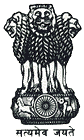 Statement by India at the Universal Periodic Review (UPR) Working Group 36th Session (02-13 November 2020): 3rd UPR of Malawi - Interactive Dialogue, delivered by Shri Senthil Kumar, First Secretary, Permanent Mission of India [Geneva, 03 November 2020]Madam President,India warmly welcomes the delegation of Malawi and thank the delegation for their presentation. 2.	We appreciate the various legislative and policy measures outlined in the National Report in promoting and protecting human rights in Malawi. We welcome the National Strategy for Adolescent Girls and Young Women (2018-2022) and also the National Strategy on Ending Child Marriages (2018-2022) to ensure protection for women and children from all forms of violence and discrimination.3.	In the constructive spirit of cooperation, India makes the following recommendations to Malawi:(a) to continue efforts to eliminate discrimination against children in the most vulnerable situations, such as girls, children with disabilities and children in rural areas.(b) take necessary measures to combat discriminatory practices against women and girls including gender-based violence.(c) consider paying necessary attention to promote the enjoyment of human rights for persons with disabilities, including effective implementation of the action plan to protect the persons with albinism.4. We wish the delegation of Malawi all success in its review.Thank you, Madam President.*****